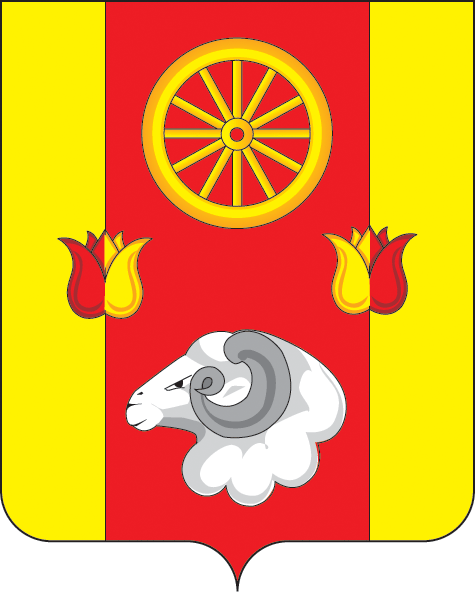 АдминистрацияРемонтненского сельского поселенияПОСТАНОВЛЕНИЕОб утверждении Плана мероприятиймуниципального образования «Ремонтненское сельское поселение» по реализации в 2017 - 2018 годах Стратегии государственной национальной политики Российской Федерации на период до 2025 годаВо исполнение Указа Президента Российской Федерации от 19.12.2012 № 1666 «О Стратегии государственной национальной политики Российской Федерации на период до 2025 года»,ПОСТАНОВЛЯЮ:1.Утвердить:1.1.План мероприятий муниципального образования «Ремонтненское сельское поселение» по реализации в 2017 - 2018 годах Стратегии государственной национальной политики Российской Федерации на период до 2025 года согласно приложению №1.1.2. Форму отчета об исполнении Плана мероприятий муниципального образования «Ремонтненское сельское поселение» по реализации в 2017 - 2018 годах Стратегии государственной национальной политики Российской Федерации на период до 2025 года.2. Ответственным исполнителям Плана мероприятий муниципального образования «Ремонтненское сельское поселение» по реализации в 2017 - 2018 годах Стратегии государственной национальной политики Российской Федерации на период до 2025 года:2.1.Обеспечить надлежащее исполнение мероприятий Плана мероприятий муниципального образования «Ремонтненское сельское поселение» по реализации в 2017 - 2018 годах Стратегии государственной национальной политики Российской Федерации на период до 2025 года.2.2.Ежеквартально в срок до 10 числа месяца, следующего за отчетным кварталом,  предоставлять отчет об исполнении Плана мероприятий муниципального образования «Ремонтненское сельское поселение» по реализации в 2017 - 2018 годах Стратегии государственной национальной политики Российской Федерации на период до 2025 года по утвержденной форме с приложением фотоматериалов специалисту, в должностные обязанности которого входит взаимодействие с национальными меньшинствами, казачеством, общественными объединениями и ежедневный мониторинг межнациональной обстановки в Администрации Ремонтненского сельского поселения3. Настоящее постановление вступает в силу с 01.01.2017 года.4.Контроль за исполнением настоящего постановления оставляю за собой.Глава Администрации Ремонтненскогосельского поселения                                                                                           А.Я. Яковенко27.12.2016с. Ремонтное№ 64